REGISTRATION INFORMATIONJefferson County District Leadership School 2023November 6-9 & November 13-16, 2023Time 6:00 p.m. – 8:00 p.m.at Friendship Brighton MBC 4819 Main Street, Brighton, Al 35020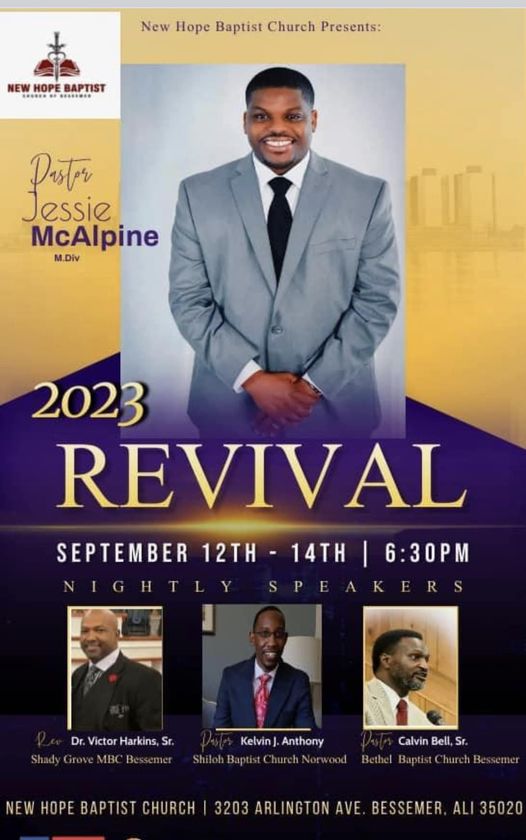 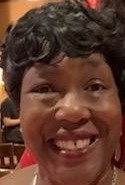 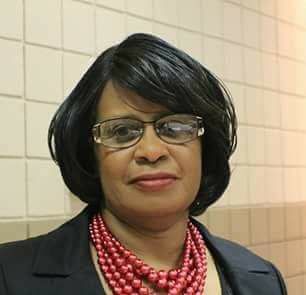 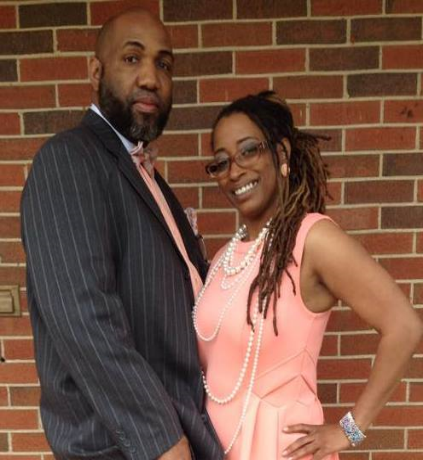 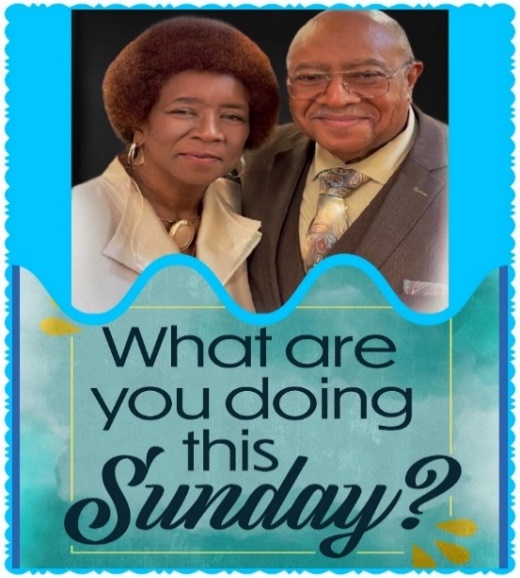 November 06-09, 2023CoursesNovember 13-16, 2023Courses